ИНФОРМАЦИОННОЕ СООБЩЕНИЕ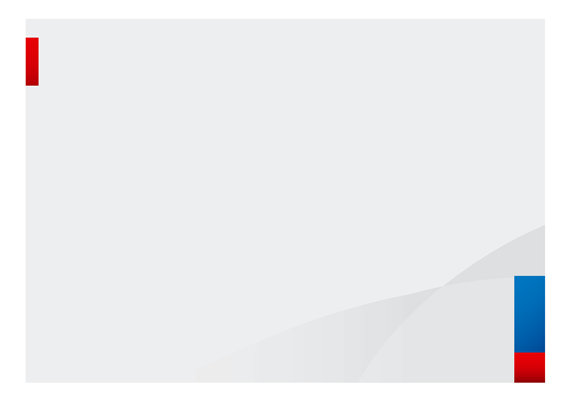 О принятии к вычету налога на добавленную стоимость по товарам (работам, услугам)Министерство финансов Российской Федерации по вопросу о принятии к вычету налога на добавленную стоимость по товарам (работам, услугам), приобретенным на территории Российской Федерации российской организацией для выполнения работ на территории иностранного государства через свой филиал, зарегистрированный на территории этого иностранного государства, сообщает следующее.В соответствии с подпунктом 3 пункта 2 статьи 171 Налогового кодекса Российской Федерации (далее - Кодекс) с 1 июля 2019 года вычетам подлежат суммы налога на добавленную стоимость, предъявленные налогоплательщику при приобретении товаров (работ, услуг) на территории Российской Федерации либо уплаченные при ввозе товаров на территорию Российской Федерации, приобретаемых для осуществления операций по реализации работ (услуг), местом реализации которых в соответствии со статьей 148 Кодекса не признается территория Российской Федерации, за исключением операций, предусмотренных статьей 149 Кодекса.Учитывая изложенное, суммы налога на добавленную стоимость по товарам (работам, услугам), приобретенным российской организацией на территории Российской Федерации для выполнения работ (оказания услуг), местом реализации которых в соответствии со статьей 148 Кодекса не признается территория Российской Федерации, через свой филиал, зарегистрированный на территории этого иностранного государства, принимаются к вычету в порядке и на условиях, предусмотренных статьями 171 и 172 Кодекса.Одновременно следует отметить, что операции налогоплательщика по реализации товаров (работ, услуг), местом реализации которых не является Российская Федерация, подлежат отражению в налоговой декларации по налогу на добавленную стоимость.Так, согласно положениям пункта 44 порядка заполнения налоговой декларации, утвержденного ФНС России от 29 октября 2014 г. № ММВ-7-3/558@ (далее - Порядок), операции по реализации товаров (работ, услуг), местом реализации которых не признается территория Российской Федерации, отражаются в разделе 7 декларации по налогу на добавленную стоимость.На основании пункта 44 Порядка в графе 2 по каждому коду операции по реализации товаров (работ, услуг), местом реализации которых не признается территория Российской Федерации, налогоплательщиком отражается стоимость товаров (работ, услуг), местом реализации которых не признается территория Российской Федерации в соответствии со статьями 147, 148, Кодекса, с пунктами 3, 29 Протокола о порядке взимания косвенных налогов и механизме контроля за их уплатой при экспорте и импорте товаров, выполнении работ, оказании услуг, являющимся приложением № 18 к указанному Договору о Евразийском экономическом союзе от 29 мая 2014 года.Учитывая изложенное, если налогоплательщик - российская организация имеет филиалы, в том числе филиалы, зарегистрированные на территории иностранного государства, то в графе 2 раздела 7 декларации по НДС указанной организацией отражается общая стоимость всех товаров (работ, услуг), местом реализации которых не признается территория Российской Федерации, включая стоимость товаров (работ, услуг), реализованных в том числе через свой филиал, зарегистрированный на территории иностранного государства.